Развитие психологической готовности к школе.Игра «На что похоже настроение?»Предложите ребенку поделиться друг с другом настроением. Для этого возьмите по листу бумаги себе и ребенку. На бумаге нужно нарисовать сегодняшнее настроение, на что оно похоже, как оно бы выглядело. Это может быть погодное явление, элементы живой природы, какие – либо занятия – все, что угодно. Начинать рассказ лучше взрослому. Покажите и расскажите ребенку свое настроение, с чем Вы его сравниваете и почему. Затем предложите ребенку поделиться его мыслями.Предлагается прочитать ребенку продолжение сказки про лесную школу «Обида», а затем обсудить её вместе с ребенком, выслушать его мнение.Кошечка подружилась со всеми ребятами в классе. Больше всех ей нравилось играть с Зайчонком и Белочкой. Правда, на Белочку она продолжала обижаться. Не то чтобы была серьезная причина разногласий, просто трудно Кошечке понять Беличьи шутки. Скажет Белочка что-то веселое и насмешливое, а Кошечке кажется, что это про нее шуточки. Надует она щечки, отвернется от друзей и молчит.—  Что случилось? Почему ты молчишь, Кошечка? — интересуются друзья.Но Кошечка молчит, ничего не отвечает, так может день промолчать, другой, пока самой не надоест. А когда заговорит, ничего толком не объясняет, причины не открывает.— Сами догадайтесь, чем меня обидели, — промолвит Кошечка тихонечко. Думают Зайчонок с Белочкой, гадают, перед Кошечкой извиняются, но чем ее обидели, так и не понимают. Надоело им Кошечку без конца уговаривать, решили без нее в игры играть, события обсуждать. А Кошечка еще больше надулась, распушилась от обиды и сидит, помалкивает одна-одинешенька.Подошли к Кошечке Волчонок с Лисенком, спрашивают:— Кто тебя обидел, Кошечка?—  Белочка с Зайчонком! — отвечает она. — Они со мной не играют.— Как же с ней играть, когда она непонятно на что обижается и молчит? — возмущается Белочка.—  Сказала бы, что ей не нравится, мы постарались бы этого не делать, — предложил Зайчонок. Но Кошечка отвернулась, ничего не ответила. Подошел к ней маленький Енот:— Когда я был маленьким, часто обижался на всех, а моя мама мне сказку рассказала.Жил-был купец в одном городе, в южной стране, где солнце жаркое, пустыня огромная. Часто путешествовал купец, свой товар продавал, диковинки покупал. Купил он как-то жеребца стройного и быстрого для себя и ослика веселого, озорного для своей любимой дочери. Прибыл он домой, жеребца и ослика в конюшню поставил, вкусного зерна дал. А ослик с жеребцом разговор меж собой начали.—  Что ты за зверь — не лошадь, не заяц? Тебя из жалости хозяин купил, а мною весь город любоваться будет! — сказал жеребец ослику.— Нет, он для дочки меня купил, потому что я веселый и добрый, а рост у меня для нее удобный, безопасный, — ответил ослик, а самому от слов жеребца грустно стало, мысли невеселые в голову пришли.Утром вывел жеребца купец из конюшни, все так и ахнули:— Ой, красавец, стройный, быстрый, молодой!!! Вывела дочка купеческая ослика, раздался смех гостей:—  Что же это за лошадка ушастая? Такой смешной не видали еще!А девочка гладит его по спинке:—  Если кто смеется, значит, им весело; порадуйся, ослик, за них. А я ведь знаю, что ты у меня самый добрый, веселый ослик на свете. Покатай меня, пожалуйста!Но ослик обиделся и стоит как вкопанный. Стала еще больше уговаривать девочка ослика, гладить, ласковые слова приговаривать, а он опять стоит, обижается.Тут народ увидел упрямство ослика, и опять все стали смеяться. Расстроилась девочка и ушла к подружкам. А купец стал думать, что же ему с осликом делать? А потом придумал: раз он дочку катать не хочет, будет воду возить. Вот и по сей день из-за своих обид ослики в той стране воду возят. С той поры и говорят: «На обиженных воду возят!»— А могло бы быть все по-другому, — размышляла Кошечка. — Девочку бы катал, весело играл. А то и подружку потерял, и себя наказал.— Я рад, что ты все поняла, Кошечка! — закончил сказку Енот.— Конечно, пойду я к своим друзьям, а то они меня заждались давно! — улыбнулась Кошечка.После прочтения сказки попросите ребенка поделиться впечатлениями о том, что он услышал.Учим детей составлять рассказы по картинкам.Предложите ребенку по картинкам придумать какую-нибудь историю, рассказ. Следите за тем, чтобы при описании ребенок не перескакивал с одного действия, предмета на другой, а излагал мысли последовательно, логично. Если у ребенка возникнут трудности, Вы можете помочь ему в составлении рассказа, а затем обсудить содержание. Для помощи ребенку можно пользоваться предложенными ниже наводящими вопросами.Серия картинок «Как щенок нашёл друзей»Картинка№1: Какое время года изображено на этой картинке и почему ты так решили? Какая стояла погода? Кто изображен на картине? Что делает щенок? Как ты думаешь, почему щенок никуда не уходит? Картинка №2 Кого ты видишь на картине? Как одеты девочки и что у них в руках? Почему девочки остановились около щенка? Как ты думаешь, что решили сделать девочки? Почему подружки решили забрать щенка?Картинка №3: Кого ты видишь на этой картинке? Где находятся девочки и щенок? Что он делает? Какое настроение у подружек? Как смотрят на щенка девочки? Картинка №4: Что делают девочки на этой картине? А что делает щенок? Почему он уснул? Почему девочки решили забрать щенка к себе домой?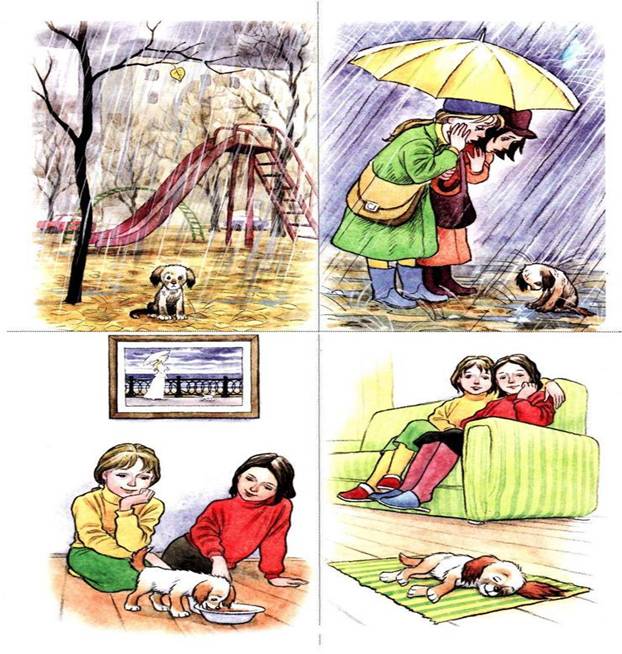 